忻州市社会救助领域基层政务公开标准目录（模板）忻州市社会救助领域基层政务公开标准目录（模板）忻州市社会救助领域基层政务公开标准目录（模板）忻州市社会救助领域基层政务公开标准目录（模板）忻州市社会救助领域基层政务公开标准目录（模板）序号公开事项公开事项公开内容（要素）公开依据公开时限公开主体公开渠道和载体公开对象公开对象公开方式公开方式公开层次公开层次序号一级事项二级事项公开内容（要素）公开依据公开时限公开主体公开渠道和载体全社会特殊群体主动依申请县级乡级1综合业务政策法规文件《社会救助暂行办法》（国务院令第649号）山西省人民政府关于贯彻落实《社会救助暂行办法》的实施意见（晋政发〔2014〕35号信息公开规定制定或获取信息之日10个工作日内县级人民政府民政部门、乡镇人民政府（街道办事处）政府网站      政府公报两微一端      发布会/听证会  广播电视      纸质媒体公开查阅点    政府服务中心便民服务站     入户/现场社区/企事业单位/村公示栏（电子屏）精准推送        其他2综合业务监督检查社会救助信访通讯地址社会救助投诉举报电话相关政策规定制定或获取信息之日10个工作日内县级人民政府民政部门、乡镇人民政府（街道办事处）政府网站      政府公报两微一端      发布会/听证会  广播电视      纸质媒体公开查阅点    政府服务中心便民服务站     入户/现场社区/企事业单位/村公示栏（电子屏）精准推送        其他序号公开事项公开事项公开内容（要素）公开依据公开时限公开主体公开渠道和载体公开对象公开对象公开方式公开方式公开层次公开层次序号一级事项二级事项公开内容（要素）公开依据公开时限公开主体公开渠道和载体全社会特殊群体主动依申请县级乡级3最低生活保障政策法规文件《国务院关于进一步加强和改进最低生活保障工作的意见》（国发[2012]45号《最低生活保障审核审批办法（试行）》（民发〔2012〕220号《山西省最低生活保障审核审批办法（试行）》（晋民发〔2013〕72号）《忻州市人民政府办公厅关于印发忻州市城乡居民最低生活保障办法（试行）的通知》（忻政办发〔2013〕118、119号信息公开规定制定或获取信息之日10个工作日内县级人民政府民政部门、乡镇人民政府（街道办事处政府网站      政府公报两微一端      发布会/听证会  广播电视      纸质媒体公开查阅点    政府服务中心便民服务站     入户/现场社区/企事业单位/村公示栏（电子屏）精准推送        其他4最低生活保障办事指南办理事项办理条件最低生活保障标准申请材料办理流程办理时间、地点联系方式《国务院关于进一步加强和改进最低生活保障工作的意见》（国发[2012]45)号、省市县相关政策法规文件制定或获取信息之日10个工作日内县级人民政府民政部门、乡镇人民政府（街道办事处政府网站      政府公报两微一端      发布会/听证会  广播电视      纸质媒体公开查阅点    政府服务中心便民服务站     入户/现场社区/企事业单位/村公示栏（电子屏）精准推送        其他序号公开事项公开事项公开内容（要素）公开依据公开时限公开主体公开渠道和载体公开对象公开对象公开方式公开方式公开层次公开层次序号一级事项二级事项公开内容（要素）公开依据公开时限公开主体公开渠道和载体全社会特殊群体主动依申请县级乡级5最低生活保障审核信息初审对象名单及相关信息《山西省最低生活保障审核审批办法（试行）》（晋民发〔2013〕72号）《忻州市人民政府办公厅关于印发忻州市城乡居民最低生活保障办法（试行）的通知》（忻政办发〔2013〕118、119号制定或获取信息之日10个工作日内，公示7个工作日乡镇人民政府（街道办事处政府网站      政府公报两微一端      发布会/听证会  广播电视      纸质媒体公开查阅点    政府服务中心便民服务站     入户/现场社区/企事业单位/村公示栏（电子屏）精准推送        其他 6最低生活保障审批信息低保对象名单及相关信息《国务院关于进一步加强和改进最低生活保障工作的意见》（国发〔2012〕45号）、省市县相关政策法规文件制定或获取信息之日10个工作日内县级人民政府民政部门、乡镇人民政府（街道办事处）政府网站      政府公报两微一端      发布会/听证会  广播电视      纸质媒体公开查阅点    政府服务中心便民服务站     入户/现场社区/企事业单位/村公示栏（电子屏）精准推送        其他序号公开事项公开事项公开内容（要素）公开依据公开时限公开主体公开渠道和载体公开对象公开对象公开方式公开方式公开层次公开层次序号一级事项二级事项公开内容（要素）公开依据公开时限公开主体公开渠道和载体全社会特殊群体主动依申请县级乡级7特困人员救助供养政策法规文件《国务院关于进一步健全特困人员救助供养制度的意见》（国发〔2016〕14号）民政部关于印发《特困人员认定办法》的通知（民发〔2016〕178号）民政部关于贯彻落实《国务院关于进一步健全特困人员救助供养制度的意见》的通知（民发〔2016〕115号）山西省人民政府关于进一步健全完善特困人员救助供养制度的实施意见（晋政发〔2016〕61号）山西省民政厅  山西省财政厅关于制定特困人员救助供养指导标准的通知（晋民发〔2017〕57号）忻州市人民政府关于进一步健全完善特困人员救助供养制度的实施意见（忻政发〔2017〕6号）县（市、区）配套政策法规文件信息公开规定制定或获取信息之日10个工作日内县级人民政府民政部门、乡镇人民政府（街道办事处政府网站      政府公报两微一端      发布会/听证会  广播电视      纸质媒体公开查阅点    政府服务中心便民服务站     入户/现场社区/企事业单位/村公示栏（电子屏）精准推送        其他8特困人员救助供养办事指南办理事项办理条件救助供养标准申请材料办理流程办理时间、地点联系方式《国务院关于进一步健全特困人员救助供养制度的意见》（国发〔2016〕14号）、省市县相关政策法规文件制定或获取信息之日10个工作日内县级人民政府民政部门、乡镇人民政府（街道办事处政府网站      政府公报两微一端      发布会/听证会    广播电视      纸质媒体公开查阅点    政府服务中心便民服务站     入户/现场社区/企事业单位/村公示栏（电子屏）精准推送        其他9审核信息初审对象名单及相关信息终止供养名单《国务院关于进一步健全特困人员救助供养制度的意见》（国发〔2016〕14号）、省市县相关政策法规文件制定或获取信息之日10个工作日内，公示7个工作日乡镇人民政府（街道办事处政府网站      政府公报两微一端      发布会/听证会  广播电视      纸质媒体公开查阅点    政府服务中心便民服务站     入户/现场社区/企事业单位/村公示栏（电子屏）    精准推送        其他序号公开事项公开事项公开内容（要素）公开依据公开时限公开主体公开渠道和载体公开对象公开对象公开方式公开方式公开层次公开层次序号一级事项二级事项公开内容（要素）公开依据公开时限公开主体公开渠道和载体全社会特殊群体主动依申请县级乡级乡级10审批信息特困人员名单及相关信息《国务院关于进一步健全特困人员救助供养制度的意见》（国发〔2016〕14号）、省市县相关政策法规文件制定或获取信息之日10个工作日内县级人民政府民政部门、乡镇人民政府（街道办事处政府网站      政府公报两微一端      发布会/听证会  广播电视      纸质媒体公开查阅点    政府服务中心便民服务站     入户/现场社区/企事业单位/村公示栏（电子屏）精准推送        其他11临时救助政策法规文件《国务院关于全面建立临时救助制度的通知》（国发[2014]47号《民政部 财政部关于进一步加强和改进临时救助工作的意见》（民发[2018]23号山西省人民政府关于贯彻落实《社会救助暂行办法》的实施意见（晋政发[2014]35号山西省民政厅 山西省财政厅关于进一步加强和改进临时救助工作的通知（晋民发[2018]72号）忻州市民政局  忻州市财政局关于进一步加强和改进临时救助工作的通知（忻民发[2018]47号）县区配套政策法规文件信息公开规定制定或获取信息之日10个工作日内县级人民政府民政部门、乡镇人民政府（街道办事处政府网站      政府公报两微一端      发布会/听证会  广播电视      纸质媒体公开查阅点    政府服务中心便民服务站     入户/现场社区/企事业单位/村公示栏（电子屏）精准推送        其他12临时救助办事指南办理事项办理条件救助标准申请材料办理流程办理时间、地点联系方式《国务院关于全面建立临时救助制度的通知》（国发〔2014〕47号）、省市县相关政策法规文件制定或获取信息之日10个工作日内县级人民政府民政部门、乡镇人民政府（街道办事处政府网站      政府公报两微一端      发布会/听证会  广播电视      纸质媒体公开查阅点    政府服务中心便民服务站     入户/现场社区/企事业单位/村公示栏（电子屏）精准推送        其他13临时救助审核审批信息支出型临时救助对象名单救助金额救助事由《国务院关于全面建立临时救助制度的通知》（国发〔2014〕47号）、省市县相关政策法规文件制定或获取信息之日10个工作日内县级人民政府民政部门、乡镇人民政府（街道办事处政府网站      政府公报两微一端      发布会/听证会  广播电视      纸质媒体公开查阅点    政府服务中心便民服务站     入户/现场社区/企事业单位/村公示栏（电子屏）精准推送        其他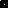 